Základní škola a Mateřská škola Žichlice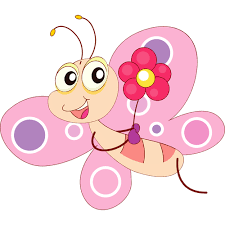 Žichlice 58, Třemošná 330 11ZÁPIS DO MATEŘSKÉ ŠKOLY NA ŠKOLNÍ ROK 2021/2022Na základě metodického doporučení MŠMT bude zápis do MŠ organizován následujícím způsobem:Zápis se koná bez přítomnosti dětí a zákonných zástupců v mateřské škole.K zápisu dítěte je nutné doručit v době od 3.5. do 14.5.2021 Žádost o přijetí k předškolnímu vzdělávání (formulář ke stažení na www.zszichlice.cz ).Další dokumenty, které musí zákonný zástupce doložit:Kopie rodného listu dítěte (prostá kopie)Evidenční list dítěte (formulář ke stažení na www.zszichlice.cz)Tyto dokumenty lze doručit společně se Žádostí o přijetí k předškolnímu vzdělávání.  Je však nutné tyto dva dokumenty doložit nejpozději do 28.5.2021.Možné způsoby doručení:Do datové schránky školy – 6gtpe6sE-mailem s uznávaným elektronickým podpisem (pozor!! nelze poslat prostý e-mail) na zszichlice@seznam.czPoštou.Do poštovní schránky školy (u vchodových dveří do základní školy.Další potřebné informace získáte na www.zszichlice.cz v sekci Mateřská škola nebo na tel: 725 158 517, 725 158 522, e-mail: hodkova@zszichlice.cz